EDUCATIONDECLARATIONI hereby declare that above given particulars are true to my knowledge & belief.ARUN ARUN 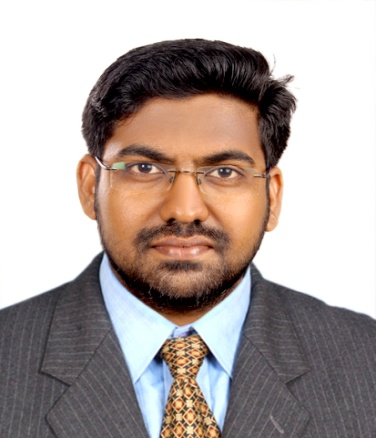 Emailarun-394930@2freemail.com Personal DataDate of Birth : 20-04-1993 Sex	: Male Nationality	: Indian Marital Status: single Languages Known: English, Hindi, Malayalam, TamilARUN Emailarun-394930@2freemail.com Personal DataDate of Birth : 20-04-1993 Sex	: Male Nationality	: Indian Marital Status: single Languages Known: English, Hindi, Malayalam, TamilCareer ObjectiveARUN Emailarun-394930@2freemail.com Personal DataDate of Birth : 20-04-1993 Sex	: Male Nationality	: Indian Marital Status: single Languages Known: English, Hindi, Malayalam, TamilARUN Emailarun-394930@2freemail.com Personal DataDate of Birth : 20-04-1993 Sex	: Male Nationality	: Indian Marital Status: single Languages Known: English, Hindi, Malayalam, TamilTo seek placement with in a reputed, progressive / multinational organization, with an opportunity to utilize my experience to ensure consistent growth of the organization aswell as facilitate my career development.ARUN Emailarun-394930@2freemail.com Personal DataDate of Birth : 20-04-1993 Sex	: Male Nationality	: Indian Marital Status: single Languages Known: English, Hindi, Malayalam, TamilARUN Emailarun-394930@2freemail.com Personal DataDate of Birth : 20-04-1993 Sex	: Male Nationality	: Indian Marital Status: single Languages Known: English, Hindi, Malayalam, TamilProfessional SkillsARUN Emailarun-394930@2freemail.com Personal DataDate of Birth : 20-04-1993 Sex	: Male Nationality	: Indian Marital Status: single Languages Known: English, Hindi, Malayalam, TamilARUN Emailarun-394930@2freemail.com Personal DataDate of Birth : 20-04-1993 Sex	: Male Nationality	: Indian Marital Status: single Languages Known: English, Hindi, Malayalam, Tamil➢Ability to accept any challenge with an optimistic outlook.➢Teaming up with the colleagues and willingness to learn.➢Comprehensive problems solving abilities.➢Quick Learner.ARUN Emailarun-394930@2freemail.com Personal DataDate of Birth : 20-04-1993 Sex	: Male Nationality	: Indian Marital Status: single Languages Known: English, Hindi, Malayalam, TamilARUN Emailarun-394930@2freemail.com Personal DataDate of Birth : 20-04-1993 Sex	: Male Nationality	: Indian Marital Status: single Languages Known: English, Hindi, Malayalam, TamilTechnical ExpertiseARUN Emailarun-394930@2freemail.com Personal DataDate of Birth : 20-04-1993 Sex	: Male Nationality	: Indian Marital Status: single Languages Known: English, Hindi, Malayalam, TamilARUN Emailarun-394930@2freemail.com Personal DataDate of Birth : 20-04-1993 Sex	: Male Nationality	: Indian Marital Status: single Languages Known: English, Hindi, Malayalam, TamilMicrosoft WordMicrosoft ExcelMicrosoft Internet ExplorerComputerized AccountingARUN Emailarun-394930@2freemail.com Personal DataDate of Birth : 20-04-1993 Sex	: Male Nationality	: Indian Marital Status: single Languages Known: English, Hindi, Malayalam, TamilARUN Emailarun-394930@2freemail.com Personal DataDate of Birth : 20-04-1993 Sex	: Male Nationality	: Indian Marital Status: single Languages Known: English, Hindi, Malayalam, TamilArea of ExperienceARUN Emailarun-394930@2freemail.com Personal DataDate of Birth : 20-04-1993 Sex	: Male Nationality	: Indian Marital Status: single Languages Known: English, Hindi, Malayalam, TamilARUN Emailarun-394930@2freemail.com Personal DataDate of Birth : 20-04-1993 Sex	: Male Nationality	: Indian Marital Status: single Languages Known: English, Hindi, Malayalam, TamilAccounting ActivitiesFinancial ActivitiesAuditing ActivitiesBanking activitiesReconciliation with products &consumptionARUN Emailarun-394930@2freemail.com Personal DataDate of Birth : 20-04-1993 Sex	: Male Nationality	: Indian Marital Status: single Languages Known: English, Hindi, Malayalam, TamilARUN Emailarun-394930@2freemail.com Personal DataDate of Birth : 20-04-1993 Sex	: Male Nationality	: Indian Marital Status: single Languages Known: English, Hindi, Malayalam, TamilExecutive SummaryARUN Emailarun-394930@2freemail.com Personal DataDate of Birth : 20-04-1993 Sex	: Male Nationality	: Indian Marital Status: single Languages Known: English, Hindi, Malayalam, TamilARUN Emailarun-394930@2freemail.com Personal DataDate of Birth : 20-04-1993 Sex	: Male Nationality	: Indian Marital Status: single Languages Known: English, Hindi, Malayalam, TamilTake responsibility to do work sincerely.Team player with people and presentation.Give respect to everyone.Work ExperienceWork ExperienceWork ExperienceAccountantDuration : 26.05.18 – 31.08.2019 Role          :General accountingDuration : 26.05.18 – 31.08.2019 Role          :General accountingSr.Accounts Assistant (Finance & Accounts)Duration  :   01.09.15 -18.12.17Role	:   General accountingDuration  :   01.09.15 -18.12.17Role	:   General accountingWork DetailsWork DetailsWork DetailsCompanyThe company has more than 85 branches many warehouses spread across the globe. The company has a wide range of products in various categories under different brands. (Products- Mobile cases,Mobile LCDs,Batteries,BluetoothSpeakers,Housings,Chargers,Datacables,Connectors,EarPhones,MobilePhones,Tab)(Brands- Ravoz,Microdigit, Bluedigit, Fonecom and other all Multinational Brands)The company has more than 85 branches many warehouses spread across the globe. The company has a wide range of products in various categories under different brands. (Products- Mobile cases,Mobile LCDs,Batteries,BluetoothSpeakers,Housings,Chargers,Datacables,Connectors,EarPhones,MobilePhones,Tab)(Brands- Ravoz,Microdigit, Bluedigit, Fonecom and other all Multinational Brands)RoleAccountantAccountantDescriptionWeekly and monthly Branch Reconciliation and Reconciliation of Supplier/Customer’s statement with aging report.	Submission Monthly, quarterly reports to the management, following outstanding payments.Analyzing Sales turnover, internal Audit.Management of day to day accounts transactions and petty cash management.Managementofreceivablesandpayableswithupdatedandagewisereports(debtors–creditorsReconciliation also) to management.Inventory Management (Partially)Weekly and monthly Branch Reconciliation and Reconciliation of Supplier/Customer’s statement with aging report.	Submission Monthly, quarterly reports to the management, following outstanding payments.Analyzing Sales turnover, internal Audit.Management of day to day accounts transactions and petty cash management.Managementofreceivablesandpayableswithupdatedandagewisereports(debtors–creditorsReconciliation also) to management.Inventory Management (Partially)CompanyCompanyThe Company is a group of 32 establishment/firms .The group is mainly in to the manufacturing and processing ice cream & dairy products in the famous brand “LAZZA,SKEI &UNCLE JOHN,” all over the country with the net turnover not less than150 cores.RoleRoleSr.Accouts Assistant (Finance & Accounts)DescriptionDescriptionWeekly and monthly Bank Reconciliation, Branch Reconciliation and Reconciliation of Supplier/Customer’s statement with aging report.Maintaining of Books and records & different kinds of registers.Preparing outstanding balances of debtors and creditors.Periodic review to ensure the system for inventory control is functioning properly.	Submission Monthly, quarterly reports to the management, follow-up      outstanding payments.Submission of financial report to Finance ManagerAnalyzing Sales turnover, internal Audit.Management of day to day accounts transactions (Verification of day book, cash book, sales registers, purchases registers, Sale invoice, Purchase bills etc.) Management of receivables and payables with updated and age wise reports to management.Management of bank transactions (Reconciliation of bank accounts and administration of online banking functions etc)Assisting subsidy work for Accounts Officer.CourseInstitutionBoard/UniversityYear%BBAMC VARGHESE ARTS & SCIENCE COLLEGEETTUMANOORMG UNIVERSITY201455%+2CMS HSS KOTTAYAMKERALA STATE201164%10THCMS HS KOTTAYAMKERALA STATE200978%